Searching for Classes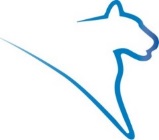 
The class search is used to search for classes scheduled within a specific term. Using the class search, you can locate classes that meet your search requirements as well as view class meeting times, class locations, instructors, and course descriptions.Public Class SearchClass Search can be accessed by going to the LionPATH Guest website at https://public.lionpath.psu.edu. The tabs, located at the top of the site, will take you to different pages within the website.Click the Class Search tab.Entering Class Search CriteriaThe search parameters are used to narrow down your results. You must select at least 2 criteria.If you are looking for a class outside of the current term, make sure the appropriate term is selected. Note: A term must always be selected in order to perform a search.  Enter your search criteria into the Class Search sections. When entering your search criteria, it is best to work from top to bottom.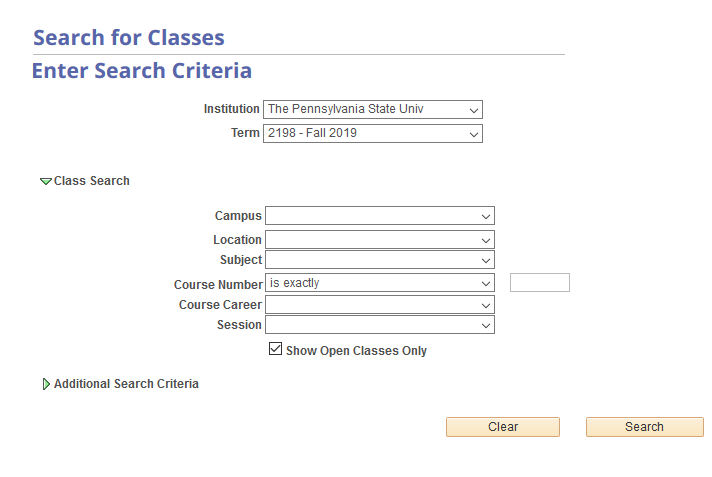 Figure : The Search for Classes pageThe Show Open Classes Only checkbox is checked by default. If you want to display classes that are closed or have a wait list, uncheck this box.Entering Additional Search CriteriaThe additional search criteria fields allow you to narrow down the search based on multiple variables. You can search for classes that meet specific criteria such as meeting times and days of the week,  the number of units (credits),  classes that fulfill specific requirements (i.e., General Education, US/IL Cultures, Bachelor of Arts, etc.), and more.To display additional search options, expand the Additional Search Criteria section by clicking the green arrow to the left of Additional Search Criteria. Once all of the criteria are selected, click the Search button.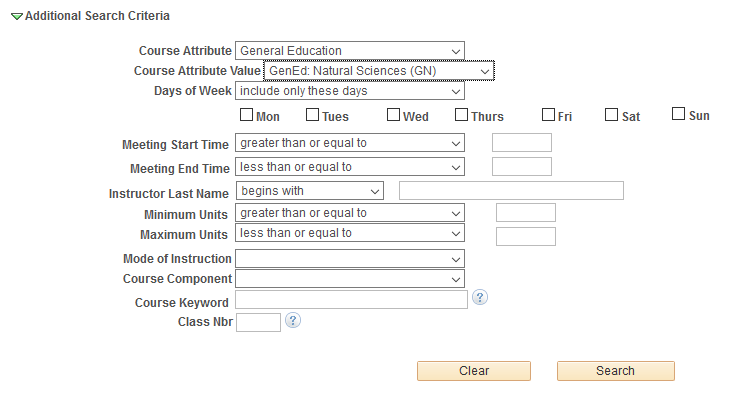 Figure : Additional Search CriteriaThe class section(s) that match the search criteria will display. Information for each class section is displayed showing the meeting dates and times, room assignment, instructor, and section status. Each class section will display a status icon indicating the availability of the class. A status legend is displayed at the top of the search results describing each status icon.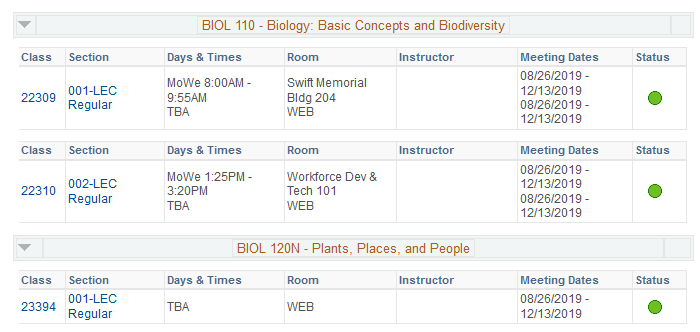 Figure 3: The Search Results page with the class sections displayedFrom the Search Results page, you can select the Modify Search button to return to your currently selected search criteria. Use the New Search button to clear your current search criteria and begin a new search.Viewing Class DetailsThe Class Details page contains the meeting and enrollment information, class availability, course description, and textbook information, when available.Click on the Class or Section link to open the Class Details page for that specific section.Click the View Search Results button, at the bottom of the page, to return to the listing of classes that met your search criteria.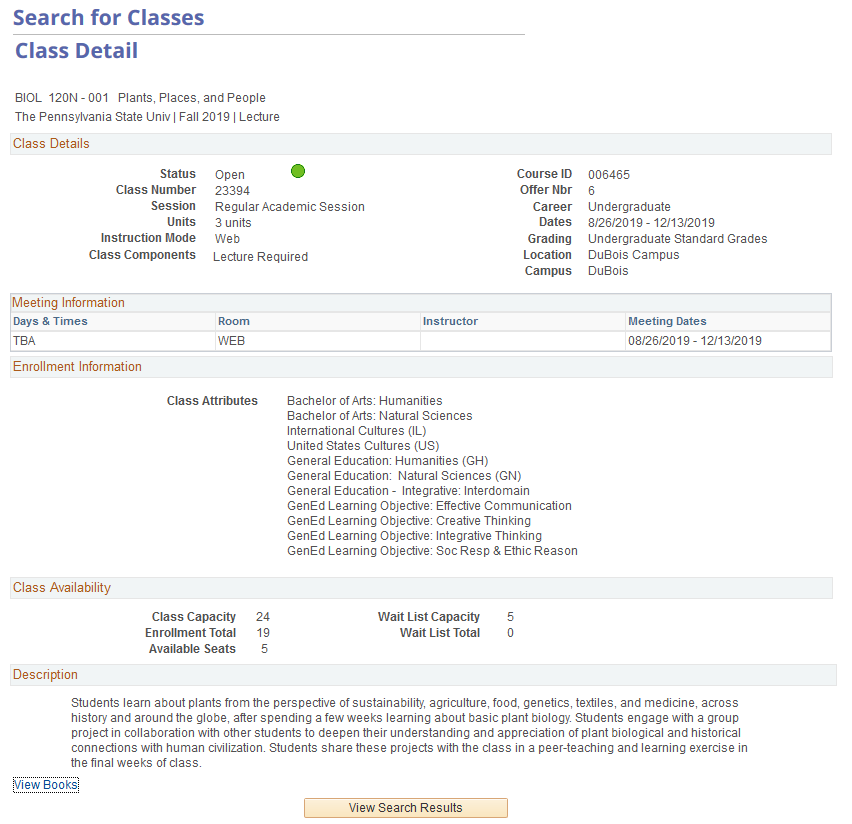 Figure 4: Class Detail pageTo return to the listing of classes that met your search criteria, click the View Search Results button.Statement of Non-Discrimination The University is committed to equal access to programs, facilities, admission, and employment for all persons.  It is the policy of the University to maintain an environment free of harassment and free of discrimination against any person because of age, race, color, ancestry, national origin, religion, creed, service in the uniformed services (as defined in state and federal law), veteran status, sex, sexual orientation, marital or family status, pregnancy, pregnancy-related conditions, physical or mental disability, gender, perceived gender, gender identity, genetic information or political ideas.  Discriminatory conduct and harassment, as well as sexual misconduct and relationship violence, violates the dignity of individuals, impedes the realization of the University’s educational mission, and will not be tolerated. Direct all inquiries regarding the nondiscrimination policy to the Affirmative Action Office, The Pennsylvania State University, 328 Boucke Building, University Park, PA 16802-5901, Email: aao@psu.edu, Tel 814-863-0471.